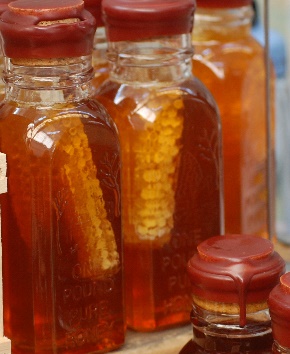 Local Food TastingAmerican HealthCare Group has organized the Farm to Table Conference every spring since 2007.  Throughout the year we sponsor programs to increase the awareness and availability of real, local food to area consumers.  The next Farm to Table Conference will be held Friday & Saturday, March 27 & 28, 2015.Farm to Table pulls together Local Food Tasting events to allow consumers to experience first-hand the quality and diversity of locally grown, produced and prepared food.  We are expecting 750 local food enthusiasts.  This is a great event to meet local Pittsburghers who value their food and are excited to learn how to access local food and beverages.  The atmosphere is relaxing: music and local food conversation abounds.  Participate in the TastingThere is no cost to exhibit at this tasting event! If you are a grower or producer of local food, wine or beer you can sign up to participate in the tasting.  You can sell packaged food, products, gift certificates, etc at the event.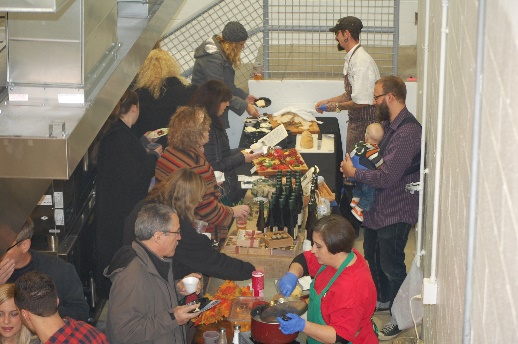 Vendor Registration includes: Exhibit table Listing in Event ProgramInclusion in promotional campaignsIndividual tagging on social mediaLive link on website Event ProgramProgram advertising is available.  We will also include recipes from participating organizations. You are not obligated to exhibit at the tasting event in order to advertise in the event program.  You can check out past event programs here: http://www.farmtotablepa.com./Advertising and Sponsorship Exhibitor Information: Please list all information as you would like it to be presented in the Event Program.
Program info:Company Name: ____________________________________________ Phone:______________ City/State: _______________Contact info:Contact Name:    ___________________________________Phone:______________Email: ___________________________Contact Email:	     ____________________________ Website:____________________________# of Tables: __________ # of Chairs:__________ # of Attendees at table:___________  Electricity Needed? YES: ___   NO: ____  Other Needs: __________________________________________________________________Menu Item (s) to be available at the tasting:  (Product sponsors, list available ingredients and quantities)______________________________________________________________________________________________________________________________________________________________________________________________________________*Please attach your favorite recipe featuring local food that we may print in the program.Tasting Vendors are expected to supply any paper products needed to serve your food/beverage tasting sample –ie. Napkins, plates, cups, spoons, etc.  At least 500 samples should be available for the tasting. Participating Wineries must apply for and acquire a Limited Winery Exposition permit to pour and sell their wine at the event.  This event is a Farmers et.Please return this form or contact us with questions: 	Erin Hart, Director, American HealthCare Group/Farm to Table		Phone:  412-563-7807 or 412-657-3028	 	Fax: 412-563-8319Email: 		ehart@american-healthcare.net 
Mail: 		1910 Cochran Road, Manor Oak One, Suite 405, Pittsburgh, PA 15220 		Payment for Advertisements and SponsorshipsPayment is due when you submit this contract.  If payment has been received, and a paid exhibitor must cancel; no refund will be issued.   If a vendor is late to an event without prior notice, the reserved table may or may not be available upon arrival   Choose your Payment Method: _____ Check enclosed (please make checks payable to (American HealthCare Group, LLC) _____ Credit Card ____Visa ____AmEx ____MC ____Discover                          Security Code on back: ___________ Credit Card Number: ____________________________________________ Expiration Date: ________________ Credit Card Payment address (No PO Box): _________________________________________________ ZIP: ___________ Cardholder Signature: X__________________________________________________ 